Laagri päevakava9.15 Ärkamine, pesemine 9.30 Hommikusöök10.30 Hommikused tegevused: täpsusmängud, seikluslikud liikumismängud, töötoad14.00 Lõunasöök15.30 Pealelõunased tegevused: pallimängud, võistkondlikud sportlikud tegevused19.00 Õhtusöök19.30 Õhtused tegevused: meisterdamine, etlemine, tubased mängud22:30 Pesema, tubadesse 23:00 ÖörahuSaabumine pühapäeval, 19.aprillil kell 14.00 Tartumaa Tervisespordikeskusesse.Lahkumine kolmapäeval, 22.aprillil kell 13.00. Nii saabudes kui lahkudes pakume kerget snäkki.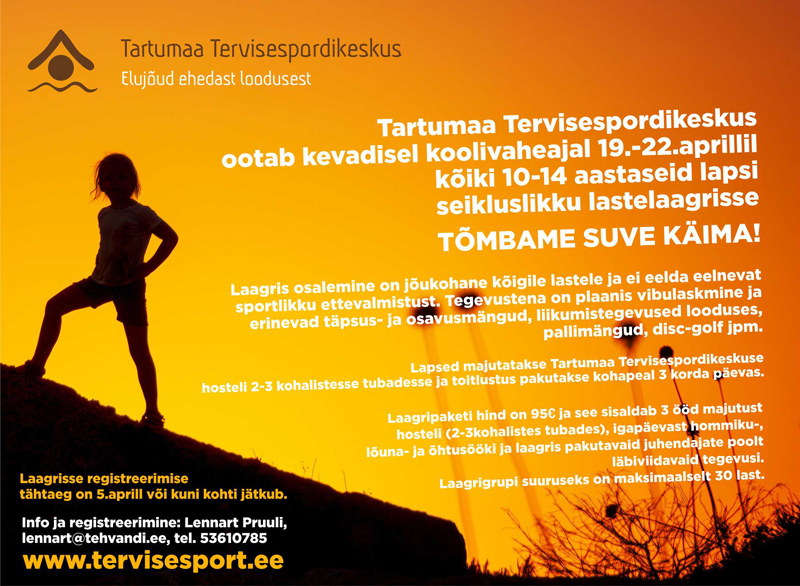 